BURLINGTON UNITED METHODIST FAMILY SERVICES, INC.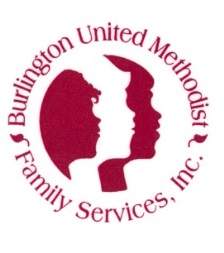                                                      PARENTS  AS TEACHERS (PAT) REFERRAL FORMPrenatal _____ Yes _____ No	If yes, EDD:  _____/_____/______         Receiving Partial Service, Only.   For:    _______Groups       ______ Screenings  Child’s Name: __________________________________________________________________________			(Last)					(First)					(MI)Date of Birth: _____/_____/_______		Gender: _____ Female          ______ MaleRace: __________________	   Ethnicity:   ______Hispanic or Latino       ______ Not Hispanic or LatinoParent / Guardian / Grandparent / Foster Parent / Step Parent / Domestic Partner /Aunt / UncleName: __________________________________________________________ DOB: _____/_____/_____   	(Last)					(First)				(MI)Address: _______________________________________________________________________________________County: ________________________________________Telephone:  _____________________________________		email: ___________________________Race: ____________________   Ethnicity: _______Hispanic or Latino      ______ not Hispanic or Latino Marital Status:     _______Divorced     ______ Married     _____ Never Married      ______ Separated _______Unknown/never reported       ______ Widowed 		Gender: _____ Female    ______ MaleReason for referral:  _____________________________________________________________________________________________________________________________________________________________-----------------------------------------------------------------------------------------------------------------------------------FOR OFFICE USEReferred to PAT by: ____________________________________________ Date: ____________________    Site: ________________________________________ Telephone:_________________________________Date Received: __________________ Date of First Visit:_________________________________________Assigned PAT Coordinator: ________________________________________________________________              PAT-2 Rev. 6/2018      Phone:  304-260-5884     Fax: 304-264-0776     Email: kmartin@bumfs.org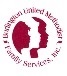 